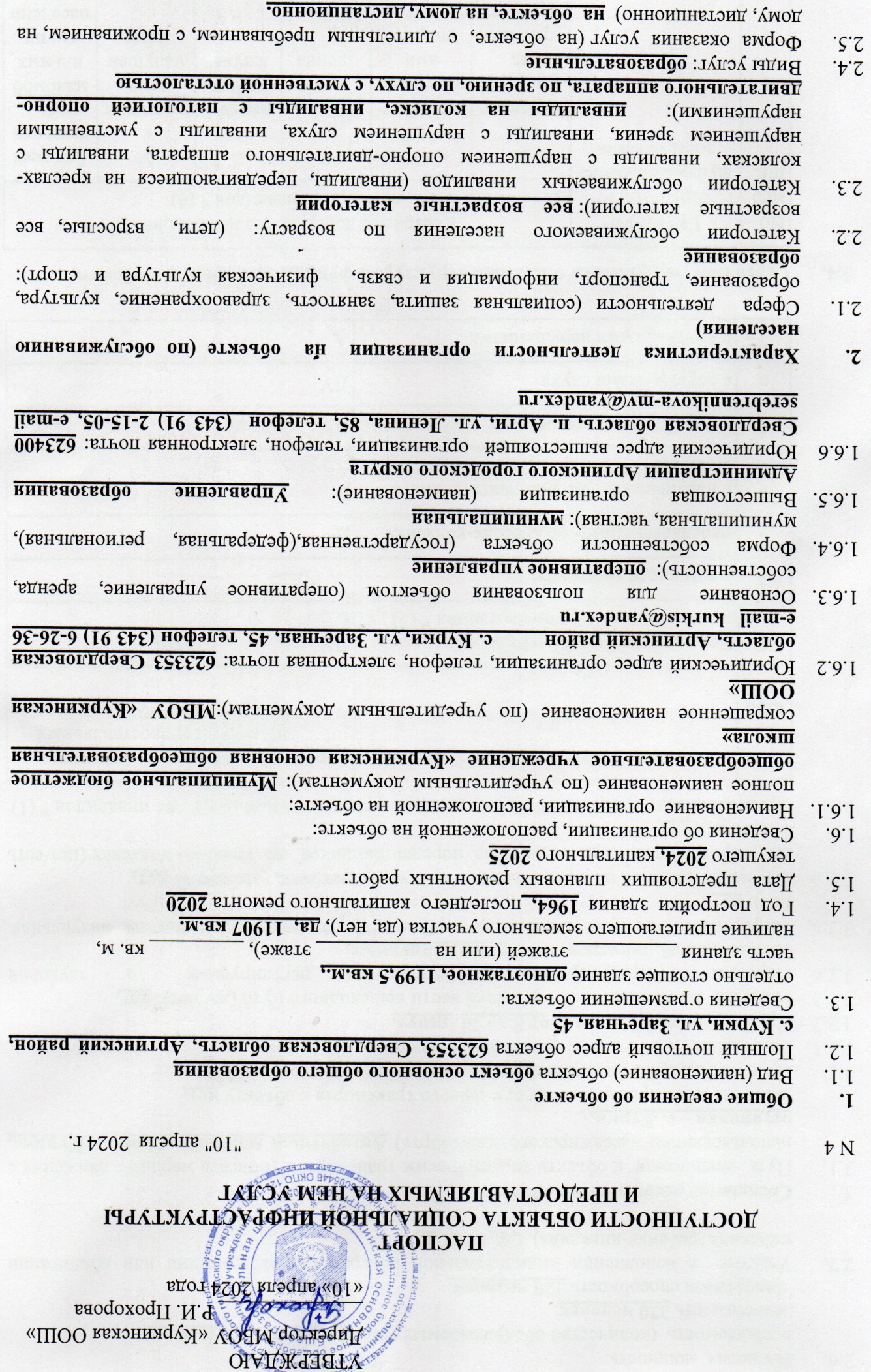 УТВЕРЖДАЮДиректор МБОУ «Куркинская ООШ»______________ Р.И. Прохорова«10» апреля 2024 годаПАСПОРТ ДОСТУПНОСТИ ОБЪЕКТА СОЦИАЛЬНОЙ ИНФРАСТРУКТУРЫ  И ПРЕДОСТАВЛЯЕМЫХ НА НЕМ УСЛУГN 4                                     							"10" апреля  2024 г.Общие сведения об объектеВид (наименование) объекта объект основного общего образованияПолный почтовый адрес объекта 623353, Свердловская область, Артинский район,         с. Курки, ул. Заречная, 45Сведения о размещении объекта:отдельно стоящее здание одноэтажное, 1199,5 кв.м.,часть здания __________ этажей (или на ___________ этаже), _________ кв. м,наличие прилегающего земельного участка (да, нет), да,  11907 кв.м.Год  постройки  здания  1964,  последнего  капитального ремонта 2020Дата   предстоящих   плановых  ремонтных  работ:текущего 2024, капитального 2025      Сведения об организации, расположенной на объекте:Наименование  организации, расположенной на объекте:полное наименование (по учредительным документам): Муниципальное бюджетное общеобразовательное учреждение «Куркинская основная общеобразовательная школа»сокращенное наименование (по учредительным документам):МБОУ «Куркинская ООШ»Юридический адрес организации, телефон, электронная почта: 623353 Свердловская область, Артинский район         с. Курки, ул. Заречная, 45, телефон (343 91) 6-26-36  e-mail   kurkis@yandex.ruОснование  для  пользования объектом (оперативное управление, аренда, собственность):  оперативное управлениеФорма собственности объекта (государственная,(федеральная, региональная), муниципальная, частная): муниципальнаяВышестоящая организация (наименование): Управление образования Администрации Артинского городского округаЮридический адрес вышестоящей  организации, телефон, электронная почта: 623400 Свердловская область, п. Арти, ул. Ленина, 85, телефон  (343 91) 2-15-05, e-mail   serebrennikova-mv@yandex.ru Характеристика  деятельности  организации  на  объекте (по обслуживанию населения)Сфера  деятельности (социальная защита, занятость, здравоохранение, культура, образование, транспорт, информация и связь,  физическая культура и спорт):  образованиеКатегории  обслуживаемого  населения  по  возрасту:  (дети,  взрослые, все    возрастные    категории): все    возрастные    категорииКатегории  обслуживаемых  инвалидов (инвалиды, передвигающиеся на креслах-колясках, инвалиды с нарушением опорно-двигательного аппарата, инвалиды с нарушением зрения, инвалиды с нарушением слуха, инвалиды с умственными нарушениями):  инвалиды на коляске, инвалиды с патологией опорно-двигательного аппарата, по зрению, по слуху, с умственной отсталостью Виды услуг: образовательныеФорма  оказания  услуг (на  объекте,  с  длительным  пребыванием, с проживанием, на дому, дистанционно)  на  объекте, на дому, дистанционно.Плановая  мощность:посещаемость  (количество обслуживаемых граждан в день)  36 человек; вместимость 320 человек; пропускная способность 320 человек.Участие  в исполнении индивидуальной программы реабилитации или абилитации инвалида (ребенка-инвалида)  (да, нет): даСостояние доступности объектаПуть  следования  к объекту пассажирским транспортом (описать маршрут движения с использованием пассажирского транспорта) Автобусный маршрут «Арти – Курки», остановка – с. Курки, наличие адаптированного пассажирского транспорта к объекту нет.Путь к объекту от ближайшей остановки пассажирского транспорта:Расстояние до объекта от остановки транспорта  600  метров.Время движения (пешком) от 5 до 30 минут.Наличие  выделенного  от  проезжей части пешеходного пути (да/ нет): нет.Перекрестки (нерегулируемые,    регулируемые, регулируемые   со   звуковой сигнализацией, таймером, нет): нерегулируемые.Информация  на пути следования к объекту (акустическая, тактильная, визуальная, нет): нетПерепады  высоты  на  пути (съезды с тротуара) (нет/есть, (описать)): нет,их   обустройство   для   инвалидов, передвигающихся   на  креслах- колясках (нет/есть   (описать)): нет3.3.	Организация доступности объекта и предоставляемых на нем услуг для инвалидов * (1)3.4.	Состояние доступности основных структурно-функциональных зон объекта3.5.	Итоговое заключение о состоянии доступности объекта и предоставляемых на нем услуг: в целом объект доступен условноУправленческое решениеРекомендации по адаптации основных структурно-функциональных зон объекта:Период проведения работ: с 10.04.2024 по 30.08.2028 в рамках исполнения (указать наименование программы или плана мероприятий по адаптации основных структурно-функциональных зон объекта): плана «Доступная среда» в МБОУ «Куркинская ООШ» Ожидаемый результат (по состоянию доступности объекта) после выполнения работ по адаптации основных структурно-функциональных зон объекта: объект доступен полностьюПаспорт доступности объекта социальной инфраструктуры и предостовляемых на нем услуг (далее – Паспорт доступности объекта) разработан  комиссией по проведению обследования и паспортизации объекта социальной инфраструктуры и предоставляемых на нем услуг (далее – Комиссия):Председатель Комиссии: Зам. директора по УР:   ___________/ Шалкиева М.В.                                (подпись/Ф.И.О)		Члены Комиссии:		Учитель ОБЖ  __________________/ Шутов С.А.             (должность, Ф.И.О.)                          	       	        (подпись/Ф.И.О)				Учитель информатики__________________/ Иванов В.В.                                                                                           (подпись/Ф.И.О)          Председатель РОВОИ __________________/ Аксанов Э.В.                                                              (по согласованию)                   Копия Паспорта доступности объекта направлена________________________         (дата)В Управление социальной политики № 3________________________________________      (наименование территориального отраслевого исполнительного органа государственной власти Свердловской области – управления социальной политики Министерства социальной политики Свердловской области)для размещения информации о состоянии доступности объекта социальной инфраструктуры и предоставляемых на нем услуг для инвалидов и других малобильных групп населения Свердловской области  в автоматизированной информационной системе «Доступная среда Свердловской области» в информацонно-телекоммуникационной сети «Интернет» ______________________________* (1)	С учетом СП 35-101-2001, СП 31-102-99;* (2)	Указывается один из вариантов: "А"	 (доступность всех зон и помещений - универсальная); "Б" 	(специально выделенные для инвалидов участки и помещения); "ДУ"	(дополнительная помощь сотрудника, услуги на дому, дистанционно);"Нет"	(не организована доступность).* (3)	Указывается худший из вариантов ответа.* (4)	Указывается:ДП - доступно полностью (доступность для всех категорий инвалидов и других маломобильных групп населения);ДЧ - доступно частично (достигаемость мест целевого назначения для отдельных категорий инвалидов);ДУ - доступно условно (организация помощи сотрудниками учреждения (организации) или иной альтернативной формы обслуживания (на дому, дистанционно, иное));нет - недоступно (не предназначен для посещения инвалидами и другими маломобильными группами населения);* (5)   Указывается худший из вариантов ответа.* (6)  Указывается конкретные рекомендации по каждой структурно-функциональной зоне.Номер строкиКатегория инвалидов (вид нарушения)Вариант организации доступности объекта  и предоставляемых на нем услуг * (2)1Все категории инвалидов и маломобильных групп населения * (3)ДУ2в том числе инвалиды:3передвигающиеся на креслах-коляскахДУ4с нарушениями опорно-двигательного аппаратаБ5с нарушениями зренияДУ6с нарушениями слухаДУ7с умственными нарушениямиАНомер п/пОсновные структурно-функциональные зоны объектаСостояние доступности для основныхкатегорий инвалидов * (4)Состояние доступности для основныхкатегорий инвалидов * (4)Состояние доступности для основныхкатегорий инвалидов * (4)Состояние доступности для основныхкатегорий инвалидов * (4)Состояние доступности для основныхкатегорий инвалидов * (4)Состояние доступности для основныхкатегорий инвалидов * (4)Номер п/пОсновные структурно-функциональные зоны объектаКдля передвигающихся на креслах-коляскахОс другими нарушениями опорно-двигательного аппаратаСс нарушениями зренияГс нарушениями слухаУс умственными нарушениямиДля всех категорий маломобильных групп населения *(5)123456781.Территория, прилегающая к зданию (участок)ДУДУДУДУДПДУ2.Вход (входы) в зданиеДУДУДУДУДПДУ3.Путь (пути) движения внутри здания, включая пути эвакуацииДУДУДУДУДПДУ4.Зона целевого назначения здания (целевого посещения объекта)ДУДЧДУДУДПДУ5.Санитарно-гигиенические помещенияДУДУДУДУДПДУ6.Система информации и связи (на всех зонах)ДУДУДУДУДПДУ7.Пути движения к объекту (от остановки транспорта)ДЧДЧДУДУДПДЧ8.Все зоны и участки.5ДУДУДУДУДЧДУНомер строкиОсновные структурно-функциональные зоны объектаРекомендации по адаптации объекта (вид работы) *(6)Рекомендации по адаптации объекта (вид работы) *(6)Рекомендации по адаптации объекта (вид работы) *(6)Рекомендации по адаптации объекта (вид работы) *(6)Номер строкиОсновные структурно-функциональные зоны объектане нуждается (доступ обеспечен)ремонт (текущий, капитальный); оснащение оборудованиеминдивидуальное решение с техническими средствами реабилитациитехнические решения невозможны - организация альтернативной формы обслуживания1.Территория, прилегающая к зданию (участок)Проложить асфальтированный тротуар2.Вход (входы) в зданиеНе нуждается3.Путь (пути) движения внутри здания, включая пути эвакуацииПриведение лестниц  запасного выхода в соответствие4.Зона целевого назначения здания (целевого посещения объекта)  необходимо 5.Санитарно-гигиенические помещенияУстановка поручней, кнопки вызова сотрудников, крючков для костылей в санузлах6.Система информации и связи (на всех зонах)Индивидуальное решение с ТСР: устройство визуальной системы информации; установка акустической системы информации; установка тактильной системы информации.7.Пути движения к объекту (от остановки транспорта)Доступ обеспечен8.Все зоны и участки